Grade 2 Lesson:  Navigating the World -part 2 (7 days)Lesson:  Navigating the World -part 2 (7 days)Reference to English Interconnections LessonNavigating the World p. 114Reference to English Interconnections LessonNavigating the World p. 114Social Studies Standard(s): Standard III Objective 1,2Social Studies Standard(s): Standard III Objective 1,2Social Studies Standard(s): Standard III Objective 1,2Social Studies Standard(s): Standard III Objective 1,2Social Studies Standard(s): Standard III Objective 1,2Content Objective(s):Content Objective(s):Language Objective(s):Language Objective(s):Language Objective(s):Students will identify activities they can do in each continent.Je peux identifier les activités que je peux faire sur chaque continent. Students will identify activities they can do in each continent.Je peux identifier les activités que je peux faire sur chaque continent. Students can write with the class what they did in each continent.Je peux écrire avec la classe ce que nous avons fait sur chaque continent. Students can write with the class what they did in each continent.Je peux écrire avec la classe ce que nous avons fait sur chaque continent. Students can write with the class what they did in each continent.Je peux écrire avec la classe ce que nous avons fait sur chaque continent. Essential Questions:How do geographic skills help us understand the world?Essential Questions:How do geographic skills help us understand the world?Required Academic Vocabulary for Word Wall:Listen:  l'Amérique du Nord, l'Amérique du Sud, l'Australie, l'Afrique, l'Asie, Le Pôle Sud, le Pôle Nord, l'Océan Atlantique, l'Océan Pacifique, l'Océan Indien, l'Océan Arctique, l'Océan Antarctique, l'ÉquateurSpeak: l'Amérique du Nord, l'Amérique du Sud, l'Australie, l'Afrique, l'Asie, Le Pôle Sud, le Pôle Nord, l'Océan Atlantique, l'Océan Pacifique, l'Océan Indien, l'Océan Arctique, l'Océan Antarctique, l'ÉquateurRead: Write: Sentence Frames:Required Academic Vocabulary for Word Wall:Listen:  l'Amérique du Nord, l'Amérique du Sud, l'Australie, l'Afrique, l'Asie, Le Pôle Sud, le Pôle Nord, l'Océan Atlantique, l'Océan Pacifique, l'Océan Indien, l'Océan Arctique, l'Océan Antarctique, l'ÉquateurSpeak: l'Amérique du Nord, l'Amérique du Sud, l'Australie, l'Afrique, l'Asie, Le Pôle Sud, le Pôle Nord, l'Océan Atlantique, l'Océan Pacifique, l'Océan Indien, l'Océan Arctique, l'Océan Antarctique, l'ÉquateurRead: Write: Sentence Frames:Required Academic Vocabulary for Word Wall:Listen:  l'Amérique du Nord, l'Amérique du Sud, l'Australie, l'Afrique, l'Asie, Le Pôle Sud, le Pôle Nord, l'Océan Atlantique, l'Océan Pacifique, l'Océan Indien, l'Océan Arctique, l'Océan Antarctique, l'ÉquateurSpeak: l'Amérique du Nord, l'Amérique du Sud, l'Australie, l'Afrique, l'Asie, Le Pôle Sud, le Pôle Nord, l'Océan Atlantique, l'Océan Pacifique, l'Océan Indien, l'Océan Arctique, l'Océan Antarctique, l'ÉquateurRead: Write: Sentence Frames:Materials:Brown paper bagsWriting paperPencilsOversized classroom world mapPassport books for each student with their school picture inside.Your PassportStamps to represent each continentBooks about each continentMaterials:Brown paper bagsWriting paperPencilsOversized classroom world mapPassport books for each student with their school picture inside.Your PassportStamps to represent each continentBooks about each continentAdditional Lesson Vocabulary:la carte du monde Additional Lesson Vocabulary:la carte du monde Additional Lesson Vocabulary:la carte du monde Lesson:  Lesson:  Lesson:  Lesson:  Instructional Time: 30 minutesOpening:  (5 minutes)This is a cultural lesson with an emphasis on writing.Do this activity with every continent they visit!!!!T: “Aujourd'hui nous allons revoir la carte du monde à nouveau.  J'ai gardé vos sacs en papier et je vais piocher les noms que vous avez mis dedans.  Aidez-moi à lire les noms et à les trouver sur la carte.  Regardez cette carte sur le tableau. Parlez à votre voisin de 3 choses que vous connaissez sur la carte.”Pick the words one at a time.  T: “Dites à votre voisin quel est ce mot.”S:  will tell their neighbor.T: “Levez la main si vous savez où est le ___.”S:  will raise their hands.Choose a student to come up and find the place.T: “Bon travail, c’est le ___."Continue this activity for at least 6 names.Introduction to New Material (Direct Instruction): (15-20 minutes)T: “Voilà mon passeport.  Pourquoi pensez-vous que j'ai besoin d'un passeport ?”S: will respond.T: “Oui, j'ai besoin d'un passeport pour pouvoir aller dans d’autres pays.”T: “Chaque passeport est très similaire.”Go through the different parts of the passport.T: “Chaque fois que j'ai quitté les États-Unis pour visiter un autre pays j’ai reçu des tampons dans mon passeport.”Show the students the stamps in your passport and identify where they are from.T: “Aujourd'hui, vous allez faire votre propre passeport.  J'ai déjà mis votre photo sur la page de droite, mais vous devez remplir le reste de l'information.  Nous allons le faire ensemble.”Pass out the passports.T: “Nous allons remplir le passeport ensemble.”Go through the information on the picture page.  Name, birth date, place of birth, todays date and their signature.T: “Maintenant nous sommes prêts à voyager dans le monde!”T: “Où voulez-vous aller d'abord?  Toute la classe doit décider où nous allons voyager.”Class will decide where they want to go.T: “Vous avez choisi d'aller en ___.  Nous allons lire un livre sur le sujet.”Read the book together.  (Or “visit” the continent through pictures, stories, folktales, activities, etc. You could do this in one day or several days depending on the time available.)T: “Qu'avez-vous appris sur ___?  Racontez à votre voisin 2 choses que vous avez appris sur ___.”S:  will tell their neighbor 2 things about ______.T: “Nous allons faire une liste au tableau.”  (draw pictures next to the words)S:  will tell the class about they learned about  _____.T: “Regardez cette liste que nous avons créée !  Qui veut aller à ___ ?”S:  will raise their hands.T: “Que voulez-vous faire pendant que nous sommes au ___ ?  Nous allons choisir 2 choses que nous pouvons faire au ___ et écrire quelque chose au sujet de notre aventure.”The class will choose 2 things they did at their first destination and write about it.  The writing activity should have at least 4 sentences.T:  “Nous allons tout d'abord écrire quelque chose sur notre expérience en tant que classe, puis vous irez à vos bureaux pour écrire quelque chose vous-même et pour faire un dessin pour illustrer notre aventure.”Write the story together.When finished writing the story, send the students to their desks to copy the story and draw pictures to go with it.T: “Rangez vos histoires dans un endroit sûr afin que nous fassions un livre avec celles-ci et avec les autres histoires sur les autres aventures que nous allons vivre cette semaine!”Closing:  (3 minutes)T: “Pour terminer notre journée, nous avons besoin de mettre des tampons dans vos passeports.”T: “Où sommes-nous allés aujourd'hui?”S: will respond.  T: “Qu'avons-nous fait?”S: will respond.T:  “Et nous nous sommes bien amusés!!”Put stamps for that location in their passport books.Opening:  (5 minutes)This is a cultural lesson with an emphasis on writing.Do this activity with every continent they visit!!!!T: “Aujourd'hui nous allons revoir la carte du monde à nouveau.  J'ai gardé vos sacs en papier et je vais piocher les noms que vous avez mis dedans.  Aidez-moi à lire les noms et à les trouver sur la carte.  Regardez cette carte sur le tableau. Parlez à votre voisin de 3 choses que vous connaissez sur la carte.”Pick the words one at a time.  T: “Dites à votre voisin quel est ce mot.”S:  will tell their neighbor.T: “Levez la main si vous savez où est le ___.”S:  will raise their hands.Choose a student to come up and find the place.T: “Bon travail, c’est le ___."Continue this activity for at least 6 names.Introduction to New Material (Direct Instruction): (15-20 minutes)T: “Voilà mon passeport.  Pourquoi pensez-vous que j'ai besoin d'un passeport ?”S: will respond.T: “Oui, j'ai besoin d'un passeport pour pouvoir aller dans d’autres pays.”T: “Chaque passeport est très similaire.”Go through the different parts of the passport.T: “Chaque fois que j'ai quitté les États-Unis pour visiter un autre pays j’ai reçu des tampons dans mon passeport.”Show the students the stamps in your passport and identify where they are from.T: “Aujourd'hui, vous allez faire votre propre passeport.  J'ai déjà mis votre photo sur la page de droite, mais vous devez remplir le reste de l'information.  Nous allons le faire ensemble.”Pass out the passports.T: “Nous allons remplir le passeport ensemble.”Go through the information on the picture page.  Name, birth date, place of birth, todays date and their signature.T: “Maintenant nous sommes prêts à voyager dans le monde!”T: “Où voulez-vous aller d'abord?  Toute la classe doit décider où nous allons voyager.”Class will decide where they want to go.T: “Vous avez choisi d'aller en ___.  Nous allons lire un livre sur le sujet.”Read the book together.  (Or “visit” the continent through pictures, stories, folktales, activities, etc. You could do this in one day or several days depending on the time available.)T: “Qu'avez-vous appris sur ___?  Racontez à votre voisin 2 choses que vous avez appris sur ___.”S:  will tell their neighbor 2 things about ______.T: “Nous allons faire une liste au tableau.”  (draw pictures next to the words)S:  will tell the class about they learned about  _____.T: “Regardez cette liste que nous avons créée !  Qui veut aller à ___ ?”S:  will raise their hands.T: “Que voulez-vous faire pendant que nous sommes au ___ ?  Nous allons choisir 2 choses que nous pouvons faire au ___ et écrire quelque chose au sujet de notre aventure.”The class will choose 2 things they did at their first destination and write about it.  The writing activity should have at least 4 sentences.T:  “Nous allons tout d'abord écrire quelque chose sur notre expérience en tant que classe, puis vous irez à vos bureaux pour écrire quelque chose vous-même et pour faire un dessin pour illustrer notre aventure.”Write the story together.When finished writing the story, send the students to their desks to copy the story and draw pictures to go with it.T: “Rangez vos histoires dans un endroit sûr afin que nous fassions un livre avec celles-ci et avec les autres histoires sur les autres aventures que nous allons vivre cette semaine!”Closing:  (3 minutes)T: “Pour terminer notre journée, nous avons besoin de mettre des tampons dans vos passeports.”T: “Où sommes-nous allés aujourd'hui?”S: will respond.  T: “Qu'avons-nous fait?”S: will respond.T:  “Et nous nous sommes bien amusés!!”Put stamps for that location in their passport books.Opening:  (5 minutes)This is a cultural lesson with an emphasis on writing.Do this activity with every continent they visit!!!!T: “Aujourd'hui nous allons revoir la carte du monde à nouveau.  J'ai gardé vos sacs en papier et je vais piocher les noms que vous avez mis dedans.  Aidez-moi à lire les noms et à les trouver sur la carte.  Regardez cette carte sur le tableau. Parlez à votre voisin de 3 choses que vous connaissez sur la carte.”Pick the words one at a time.  T: “Dites à votre voisin quel est ce mot.”S:  will tell their neighbor.T: “Levez la main si vous savez où est le ___.”S:  will raise their hands.Choose a student to come up and find the place.T: “Bon travail, c’est le ___."Continue this activity for at least 6 names.Introduction to New Material (Direct Instruction): (15-20 minutes)T: “Voilà mon passeport.  Pourquoi pensez-vous que j'ai besoin d'un passeport ?”S: will respond.T: “Oui, j'ai besoin d'un passeport pour pouvoir aller dans d’autres pays.”T: “Chaque passeport est très similaire.”Go through the different parts of the passport.T: “Chaque fois que j'ai quitté les États-Unis pour visiter un autre pays j’ai reçu des tampons dans mon passeport.”Show the students the stamps in your passport and identify where they are from.T: “Aujourd'hui, vous allez faire votre propre passeport.  J'ai déjà mis votre photo sur la page de droite, mais vous devez remplir le reste de l'information.  Nous allons le faire ensemble.”Pass out the passports.T: “Nous allons remplir le passeport ensemble.”Go through the information on the picture page.  Name, birth date, place of birth, todays date and their signature.T: “Maintenant nous sommes prêts à voyager dans le monde!”T: “Où voulez-vous aller d'abord?  Toute la classe doit décider où nous allons voyager.”Class will decide where they want to go.T: “Vous avez choisi d'aller en ___.  Nous allons lire un livre sur le sujet.”Read the book together.  (Or “visit” the continent through pictures, stories, folktales, activities, etc. You could do this in one day or several days depending on the time available.)T: “Qu'avez-vous appris sur ___?  Racontez à votre voisin 2 choses que vous avez appris sur ___.”S:  will tell their neighbor 2 things about ______.T: “Nous allons faire une liste au tableau.”  (draw pictures next to the words)S:  will tell the class about they learned about  _____.T: “Regardez cette liste que nous avons créée !  Qui veut aller à ___ ?”S:  will raise their hands.T: “Que voulez-vous faire pendant que nous sommes au ___ ?  Nous allons choisir 2 choses que nous pouvons faire au ___ et écrire quelque chose au sujet de notre aventure.”The class will choose 2 things they did at their first destination and write about it.  The writing activity should have at least 4 sentences.T:  “Nous allons tout d'abord écrire quelque chose sur notre expérience en tant que classe, puis vous irez à vos bureaux pour écrire quelque chose vous-même et pour faire un dessin pour illustrer notre aventure.”Write the story together.When finished writing the story, send the students to their desks to copy the story and draw pictures to go with it.T: “Rangez vos histoires dans un endroit sûr afin que nous fassions un livre avec celles-ci et avec les autres histoires sur les autres aventures que nous allons vivre cette semaine!”Closing:  (3 minutes)T: “Pour terminer notre journée, nous avons besoin de mettre des tampons dans vos passeports.”T: “Où sommes-nous allés aujourd'hui?”S: will respond.  T: “Qu'avons-nous fait?”S: will respond.T:  “Et nous nous sommes bien amusés!!”Put stamps for that location in their passport books.Opening:  (5 minutes)This is a cultural lesson with an emphasis on writing.Do this activity with every continent they visit!!!!T: “Aujourd'hui nous allons revoir la carte du monde à nouveau.  J'ai gardé vos sacs en papier et je vais piocher les noms que vous avez mis dedans.  Aidez-moi à lire les noms et à les trouver sur la carte.  Regardez cette carte sur le tableau. Parlez à votre voisin de 3 choses que vous connaissez sur la carte.”Pick the words one at a time.  T: “Dites à votre voisin quel est ce mot.”S:  will tell their neighbor.T: “Levez la main si vous savez où est le ___.”S:  will raise their hands.Choose a student to come up and find the place.T: “Bon travail, c’est le ___."Continue this activity for at least 6 names.Introduction to New Material (Direct Instruction): (15-20 minutes)T: “Voilà mon passeport.  Pourquoi pensez-vous que j'ai besoin d'un passeport ?”S: will respond.T: “Oui, j'ai besoin d'un passeport pour pouvoir aller dans d’autres pays.”T: “Chaque passeport est très similaire.”Go through the different parts of the passport.T: “Chaque fois que j'ai quitté les États-Unis pour visiter un autre pays j’ai reçu des tampons dans mon passeport.”Show the students the stamps in your passport and identify where they are from.T: “Aujourd'hui, vous allez faire votre propre passeport.  J'ai déjà mis votre photo sur la page de droite, mais vous devez remplir le reste de l'information.  Nous allons le faire ensemble.”Pass out the passports.T: “Nous allons remplir le passeport ensemble.”Go through the information on the picture page.  Name, birth date, place of birth, todays date and their signature.T: “Maintenant nous sommes prêts à voyager dans le monde!”T: “Où voulez-vous aller d'abord?  Toute la classe doit décider où nous allons voyager.”Class will decide where they want to go.T: “Vous avez choisi d'aller en ___.  Nous allons lire un livre sur le sujet.”Read the book together.  (Or “visit” the continent through pictures, stories, folktales, activities, etc. You could do this in one day or several days depending on the time available.)T: “Qu'avez-vous appris sur ___?  Racontez à votre voisin 2 choses que vous avez appris sur ___.”S:  will tell their neighbor 2 things about ______.T: “Nous allons faire une liste au tableau.”  (draw pictures next to the words)S:  will tell the class about they learned about  _____.T: “Regardez cette liste que nous avons créée !  Qui veut aller à ___ ?”S:  will raise their hands.T: “Que voulez-vous faire pendant que nous sommes au ___ ?  Nous allons choisir 2 choses que nous pouvons faire au ___ et écrire quelque chose au sujet de notre aventure.”The class will choose 2 things they did at their first destination and write about it.  The writing activity should have at least 4 sentences.T:  “Nous allons tout d'abord écrire quelque chose sur notre expérience en tant que classe, puis vous irez à vos bureaux pour écrire quelque chose vous-même et pour faire un dessin pour illustrer notre aventure.”Write the story together.When finished writing the story, send the students to their desks to copy the story and draw pictures to go with it.T: “Rangez vos histoires dans un endroit sûr afin que nous fassions un livre avec celles-ci et avec les autres histoires sur les autres aventures que nous allons vivre cette semaine!”Closing:  (3 minutes)T: “Pour terminer notre journée, nous avons besoin de mettre des tampons dans vos passeports.”T: “Où sommes-nous allés aujourd'hui?”S: will respond.  T: “Qu'avons-nous fait?”S: will respond.T:  “Et nous nous sommes bien amusés!!”Put stamps for that location in their passport books.Opening:  (5 minutes)This is a cultural lesson with an emphasis on writing.Do this activity with every continent they visit!!!!T: “Aujourd'hui nous allons revoir la carte du monde à nouveau.  J'ai gardé vos sacs en papier et je vais piocher les noms que vous avez mis dedans.  Aidez-moi à lire les noms et à les trouver sur la carte.  Regardez cette carte sur le tableau. Parlez à votre voisin de 3 choses que vous connaissez sur la carte.”Pick the words one at a time.  T: “Dites à votre voisin quel est ce mot.”S:  will tell their neighbor.T: “Levez la main si vous savez où est le ___.”S:  will raise their hands.Choose a student to come up and find the place.T: “Bon travail, c’est le ___."Continue this activity for at least 6 names.Introduction to New Material (Direct Instruction): (15-20 minutes)T: “Voilà mon passeport.  Pourquoi pensez-vous que j'ai besoin d'un passeport ?”S: will respond.T: “Oui, j'ai besoin d'un passeport pour pouvoir aller dans d’autres pays.”T: “Chaque passeport est très similaire.”Go through the different parts of the passport.T: “Chaque fois que j'ai quitté les États-Unis pour visiter un autre pays j’ai reçu des tampons dans mon passeport.”Show the students the stamps in your passport and identify where they are from.T: “Aujourd'hui, vous allez faire votre propre passeport.  J'ai déjà mis votre photo sur la page de droite, mais vous devez remplir le reste de l'information.  Nous allons le faire ensemble.”Pass out the passports.T: “Nous allons remplir le passeport ensemble.”Go through the information on the picture page.  Name, birth date, place of birth, todays date and their signature.T: “Maintenant nous sommes prêts à voyager dans le monde!”T: “Où voulez-vous aller d'abord?  Toute la classe doit décider où nous allons voyager.”Class will decide where they want to go.T: “Vous avez choisi d'aller en ___.  Nous allons lire un livre sur le sujet.”Read the book together.  (Or “visit” the continent through pictures, stories, folktales, activities, etc. You could do this in one day or several days depending on the time available.)T: “Qu'avez-vous appris sur ___?  Racontez à votre voisin 2 choses que vous avez appris sur ___.”S:  will tell their neighbor 2 things about ______.T: “Nous allons faire une liste au tableau.”  (draw pictures next to the words)S:  will tell the class about they learned about  _____.T: “Regardez cette liste que nous avons créée !  Qui veut aller à ___ ?”S:  will raise their hands.T: “Que voulez-vous faire pendant que nous sommes au ___ ?  Nous allons choisir 2 choses que nous pouvons faire au ___ et écrire quelque chose au sujet de notre aventure.”The class will choose 2 things they did at their first destination and write about it.  The writing activity should have at least 4 sentences.T:  “Nous allons tout d'abord écrire quelque chose sur notre expérience en tant que classe, puis vous irez à vos bureaux pour écrire quelque chose vous-même et pour faire un dessin pour illustrer notre aventure.”Write the story together.When finished writing the story, send the students to their desks to copy the story and draw pictures to go with it.T: “Rangez vos histoires dans un endroit sûr afin que nous fassions un livre avec celles-ci et avec les autres histoires sur les autres aventures que nous allons vivre cette semaine!”Closing:  (3 minutes)T: “Pour terminer notre journée, nous avons besoin de mettre des tampons dans vos passeports.”T: “Où sommes-nous allés aujourd'hui?”S: will respond.  T: “Qu'avons-nous fait?”S: will respond.T:  “Et nous nous sommes bien amusés!!”Put stamps for that location in their passport books.Assessment:Assessment:Assessment:Assessment:Assessment:Story for each locationStory for each locationStory for each locationStory for each locationStory for each locationExtra Ideas:Extra Ideas:Extra Ideas:Extra Ideas:Extra Ideas: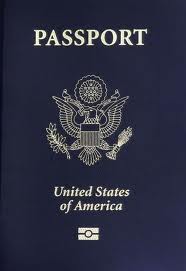 